ПРОЕКТ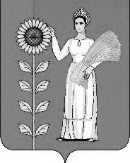 СОВЕТ  ДЕПУТАТОВДОБРИНСКОГО МУНИЦИПАЛЬНОГО РАЙОНАЛипецкой областиРЕШЕНИЕп. ДобринкаО внесении изменений в  Положение «Об определении границ прилегающих территорий к организациям и объектам, на которых не допускается розничная продажа алкогольной продукции, розничная продажа алкогольной продукции при оказании услуг общественного питания на территории Добринского муниципального района»	Рассмотрев представленный  администрацией Добринского муниципального района проект изменений в Положение «Об определении границ прилегающих территорий к организациям и объектам, на которых не допускается розничная продажа  алкогольной  продукции, розничная продажа алкогольной продукции при оказании услуг общественного питания на территории Добринского муниципального района»,  Совет депутатов Добринского муниципального района 	         РЕШИЛ:	1. Принять изменения в  Положение «Об определении границ прилегающих территорий к организациям и объектам, на которых не допускается розничная продажа алкогольной продукции, розничная продажа алкогольной продукции при оказании услуг общественного питания на территории Добринского муниципального района» (прилагается).2.Направить указанный нормативный правовой акт главе Добринского муниципального района для подписания и официального опубликования.3.Настоящее решение вступает в силу со дня его принятия.Председатель Совета депутатовДобринского муниципального района 				М. Б. Денисов